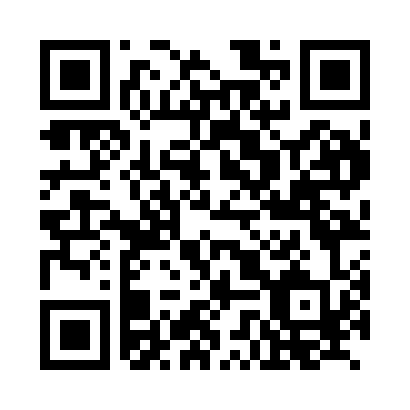 Prayer times for Saarbrucken, Saarland, GermanyMon 1 Jul 2024 - Wed 31 Jul 2024High Latitude Method: Angle Based RulePrayer Calculation Method: Muslim World LeagueAsar Calculation Method: ShafiPrayer times provided by https://www.salahtimes.comDateDayFajrSunriseDhuhrAsrMaghribIsha1Mon3:105:311:365:539:4111:542Tue3:105:321:365:539:4011:543Wed3:115:321:365:539:4011:544Thu3:115:331:375:539:4011:545Fri3:125:341:375:539:3911:546Sat3:125:351:375:539:3911:547Sun3:125:361:375:539:3811:538Mon3:135:371:375:539:3711:539Tue3:135:371:375:539:3711:5310Wed3:145:381:375:539:3611:5311Thu3:145:391:385:539:3511:5312Fri3:155:401:385:539:3511:5213Sat3:155:411:385:529:3411:5214Sun3:165:421:385:529:3311:5215Mon3:165:431:385:529:3211:5116Tue3:175:451:385:529:3111:5117Wed3:175:461:385:529:3011:5118Thu3:185:471:385:519:2911:5019Fri3:185:481:385:519:2811:5020Sat3:195:491:385:519:2711:4921Sun3:195:501:385:509:2611:4922Mon3:205:521:395:509:2511:4823Tue3:205:531:395:499:2411:4824Wed3:215:541:395:499:2211:4725Thu3:215:551:395:499:2111:4726Fri3:225:571:395:489:2011:4427Sat3:225:581:395:489:1811:4128Sun3:245:591:395:479:1711:3929Mon3:276:011:385:469:1611:3630Tue3:306:021:385:469:1411:3331Wed3:336:031:385:459:1311:30